ドリームコンサートエントリーシート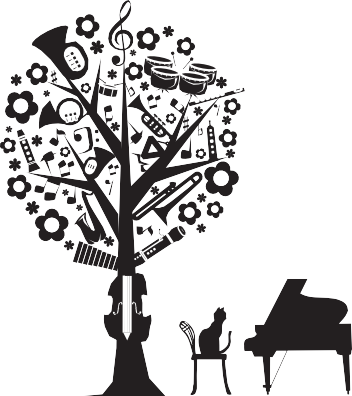 出演者情報この度はドリームコンサートへのお申込み、誠にありがとうございます。下記の内容をご記入の上、窓口またはメール、FAX、郵送にて提出をお願い致します。※提出していただいたエントリーシートの個人情報については、出演に関する確認と問い合わせにのみ使用します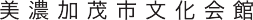 0574-25-1108	0574-25-1100	bunkakaikan@city.minokamo.lg.jp http://www.forest.minokamo.gifu.jp/bunkakaikan/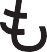 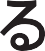 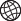 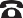 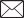 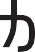 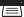 休館日：月曜日( 祝日の場合は翌日)・年末年始(12 月29 日～ 1 月3 日)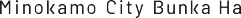 出 演 希 望 の 月  出 演 希 望 の 月  出 演 希 望 の 月  ※希望日がない場合は、無記入で結構です※1月・2月は行いません※希望日がない場合は、無記入で結構です※1月・2月は行いません※希望日がない場合は、無記入で結構です※1月・2月は行いません年	月	日（第二金曜日）団体名代  表  者  氏  名代  表  者  氏  名代  表  者  氏  名フリガナ代  表  者  氏  名代  表  者  氏  名代  表  者  氏  名氏　名連絡先氏　名連絡先住　所〒〒〒連絡先T E   LE-mail 内容•ジャンル 内容•ジャンル 内容•ジャンル （メ合ン計バ ー 構人成）（メ合ン計バ ー 構人成）（メ合ン計バ ー 構人成）※フリガナの明記もお願いします※フリガナの明記もお願いします※フリガナの明記もお願いします※フリガナの明記もお願いします出演者プロフィール出演者プロフィール出演者プロフィール出演者プロフィール出演者プロフィール出演者プロフィール出演者プロフィール出演者プロフィール出演者プロフィール出演者プロフィール出演者プロフィール出演者プロフィール出演者プロフィール出演者プロフィール出演者プロフィール出演者プロフィール出演者プロフィール出演者プロフィール最近の活動状況最近の活動状況最近の活動状況（物CD販・グのッズ有など無）（物CD販・グのッズ有など無）（物CD販・グのッズ有など無）備考